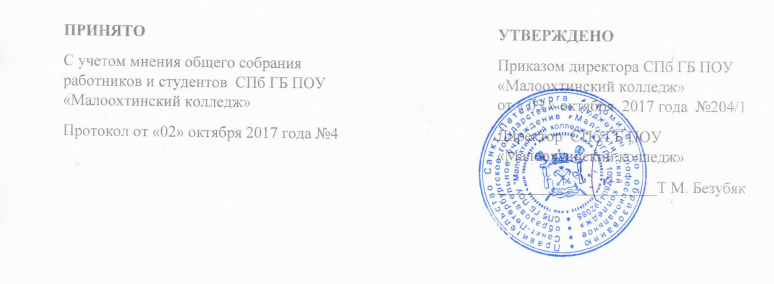 ЛОКАЛЬНЫЙ АКТ № 43ПОЛОЖЕНИЕО методическом объединении Санкт-Петербургского
государственного бюджетного профессионального
образовательного учреждения «Малоохтинский колледж»Санкт-Петербург20171. ОБЩИЕ ПОЛОЖЕНИЯМетодическое объединение (далее - МО) является объединением преподавателей общеобразовательной, общепрофессиональной и практической подготовки специалистов. Методическое объединение создается в целях:организации и координации деятельности педагогических работников;- оказания помощи педагогическим работникам в определении содержания учебных программ, форм, методов и технологий организации учебного процесса;совершенствования профессионального мастерства и квалификации;разработки учебно-методической и иной документации, необходимой для осуществления качественного образовательного процесса и обеспечение уровня подготовки обучающихся, соответствующего требованиям ФГОС;повышения качества профессиональной компетентности и практической подготовки специалистов;совершенствования работы по развитию личности, способностей обучающихся, формированию их общей культуры; обеспечения использования современных образовательных технологий.реализация стратегической инновационной и экспериментальной деятельности.Перечень методических объединений, их численность и персональный состав определяется, исходя из анализа работы образовательного учреждения по всем направлениям деятельности и стратегии развития колледжа, и утверждается приказом директора.Контроль за деятельностью методических объединений осуществляется директором колледжа.2. ОСНОВНЫЕ НАПРАВЛЕНИЯ ДЕЯТЕЛЬНОСТИВ соответствии с целями методическое объединение осуществляет деятельность по следующим направлениям:2.1. Анализирует:результаты выполнения плана работы по направлениям деятельности методического объединения;ход, проблемы, результаты учебно-воспитательного процесса;ход и результаты инновационной и экспериментальной деятельности;-   календарно-тематические планы и их выполнение;уровень освоения обучающимися предметов и модулей;уровень практической подготовки обучающихся;эффективность педагогической деятельности преподавателей и их вклад в реализацию плана работы методического объединения и колледжа;профессиональные возможности педагогов, их готовность к реализации требований ФГОС;документы, регламентирующие содержание образования по учебным дисциплинам (федеральные государственные образовательные стандарты, программы, рекомендации ит.д.);приказы и постановления Министерства образования Российской Федерации, Комитета по образованию Санкт-Петербурга и другие нормативно правовые акты по вопросам образования;решения педагогического совета, методического объединения;состояние учебно-методического обеспечения образовательного процесса;результаты промежуточной и итоговой аттестации обучающихся;уровень воспитанности и развития обучающихся;участие образовательного учреждения, педагогических работников и обучающихся в конкурсах, олимпиадах, соревнованиях;ход и результаты учебно-производственной практики;эффективность проводимых методических мероприятий;ход и результаты методической работы преподавателей.Планирует, разрабатывает, обсуждает:планы работы методического объединения;учебные планы и рабочие программы по учебным дисциплинам и модулям, факультативам;тематику курсовых и выпускных квалификационных работ;тематику и содержание лабораторных, практических занятий и рекомендаций по их выполнению;тематику и содержание материала дисциплин для внеаудиторной самостоятельной работы обучающихся;рекомендации по изучению отдельных тем и разделов дисциплины;согласование рабочих программ по предметам с программами смежных дисциплин для более полного обеспечения усвоения обучающимися требований Федерального государственного образовательного стандарта;программы государственной итоговой и промежуточной аттестации;методический инструментарий для установления эффективности проводимых нововведений, исследований, экспериментов;требования к проектам и научно-исследовательским работам обучающихся;мероприятия по совершенствованию и развитию профессионального потенциала педагогов;научно-методические пособия, дидактические материалы по предметам, факультативам и т.д.;педагогические эксперименты по поиску и внедрению новых педагогических технологий обучения и воспитания;учебно-методические комплексы по предметам;положения о проведении конкурсов, олимпиад, соревнований;графики взаимопосещений, открытых уроков и мероприятий;учебно-нормативную документацию по практической подготовке специалистов.Организует:построение образовательного процесса на педагогически обоснованном выборе форм, средств и методов обучения, введение современных технологий образования и воспитания;руководство и контроль научно-исследовательской и творческой деятельности обучающихся;проведение экспериментов и исследований;изучение и обобщение передового педагогического опыта педагогических работников колледжа и других образовательных учреждений;взаимопосещение учебных занятий, кружков, секций, факультативов внутри методического объединения и между преподавателями других методических объединений с целью обмена опытом;совместные заседания с администрацией и другими методическими объединениями по учебно-методическим вопросам, учебно-воспитательным вопросам, практической и творческой подготовке обучающихся;открытые тематические заседания методического объединения;изучение и обмен опытом работы с другими методическими объединениями и образовательными учреждениями;проведение конкурсов, олимпиад, соревнований;проведение научно-практических конференций, семинаров преподавателей, руководителей, обучающихся;рецензирование учебных программ и методических разработок преподавателей;рецензирование курсовых и выпускных квалификационных работ обучающихся;работу по реализации методической проблемы (темы) колледжа;мониторинг усвоения обучающимися  учебных дисциплин;внедрение авторских программ, новых курсов, нового программно-методического обеспечения в учебный процесс;контроль за деятельностью методического объединения;мониторинг качества прохождения обучающимися различных видов практики;мониторинг трудоустройства выпускников и качество их профессиональной деятельности.3. ПРАВА МЕТОДИЧЕСКОГО ОБЪЕДИНЕНИЯМетодическое объединение имеет право:3 1. Выступать с педагогической инициативой;Защищать профессиональную честь и достоинство членов методического объединения;Контролировать и анализировать работу членов методического объединения;Обращаться к администрации колледжа с просьбами и обращениями.Приглашать на свои заседания администрацию колледжа, учителей школ, методистов, представителей науки и органов управления образованием;Вносить дополнения по корректировке настоящего Положения;Вносить обоснованные коррективы в план работы методического объединения;Вносить предложения в план работы колледжа, в программу развития образовательного учреждения;Рекомендовать педагогических работников к награждению и поощрению за активное участие в экспериментальной, научно-методической, исследовательской и творческой деятельности;Рекомендовать преподавателей и обучающихся  для участия в конкурсах, соревнованиях, научно-практических конференциях;Вносить предложения по совершенствованию педагогического процесса в колледже;Вносить предложения о наложении взысканий членам методического объединения;Вносить предложения о распределении учебной нагрузки между членами методического объединения;Рекомендовать членам методического объединения различные формы повышения квалификации.ОТВЕТСТВЕННОСТЬ МЕТОДИЧЕСКОГО ОБЪЕДИНЕНИЯМетодическое объединение несет ответственность за:Качество профессиональной подготовки обучающихся;Качество реализации учебных планов и программ;Соблюдение членами методического объединения Устава колледжа, Правил внутреннего распорядка, должностных инструкций и настоящего Положения;Реализацию решений педагогического и методического советов, распоряжений, приказов директора и администрации;Выполнение принятых решений методического объединения;Выполнение плана работы;Соблюдение членами методического объединения педагогической и корпоративной этики.ПРАВА И ОБЯЗАННОСТИ ЧЛЕНОВ МЕТОДИЧЕСКОГО ОБЪЕДИНЕНИЯ5 1. Члены методического объединения имеют право:принимать участие в разработке плана работы методического объединения;принимать активное участие в работе методического объединения;участвовать в обсуждении выносимых на заседания вопросов;вносить предложения по кругу обсуждаемых вопросов;защищать свою профессиональную честь и достоинство;участвовать в выработке решений.5.2. Члены методического объединения обязаны:систематически посещать заседания методического объединения;своевременно и точно выполнять возлагаемые на них поручения;принимать активное участие в работе методического объединения;реализовывать решения методического объединения;соблюдать педагогическую и корпоративную этику.ОРГАНИЗАЦИЯ РАБОТЫ МЕТОДИЧЕСКОГО ОБЪЕДИНЕНИЯ6.1. Работа методического объединения проводится по плану, разработанному на учебный год.План работы методического объединения рассматривается на заседании методического объединения и утверждается директором колледжа.Заседания методического Объединения проводятся в соответствии с планом работы не реже одного  раза в месяц.По вопросам, обсуждаемым на заседаниях методического объединения, выносятся решения с указанием сроков исполнения и лиц, ответственных за исполнение решений.Заседания методического объединения протоколируются и подписываются руководителем. Протоколы заседаний сдаются заместителю директора по учебно-методической  работе.Руководитель методического объединения:ведет заседания методического объединения;организует делопроизводство методического объединения;осуществляет контроль за выполнением принятых решений.Основными формами работы методического объединения являются:круглые столы, совещания, семинары по учебно-методическим и иным вопросам;заседания методического объединения по организационным и методическим вопросам;открытые заседания и творческие мероприятия;лекции, доклады, сообщения и дискуссии по методике обучения;проведение предметных и методических недель;взаимопосещение уроков;контроль за качеством проведения учебных занятий, факультативов, секций. 